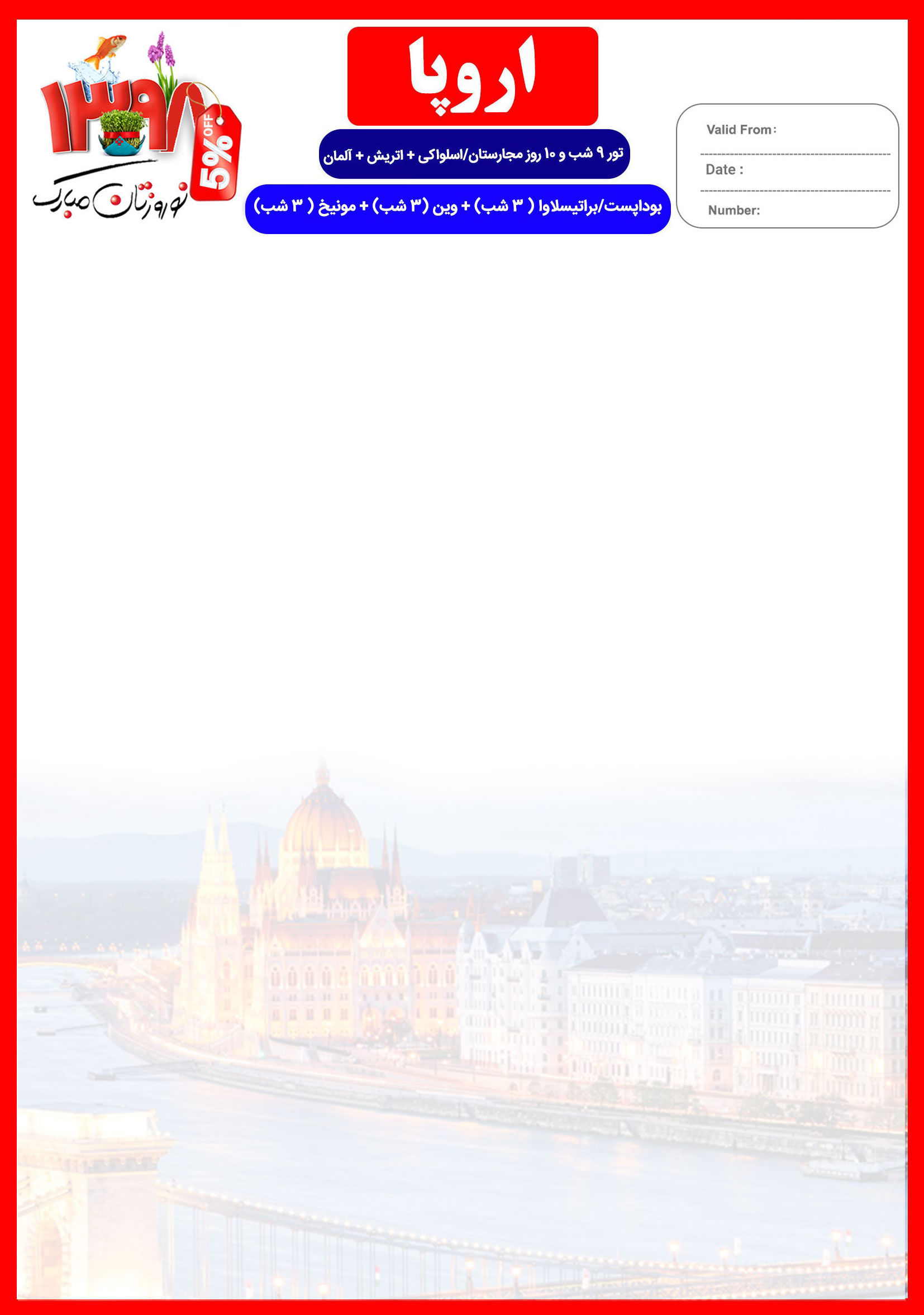 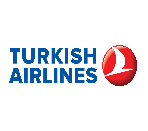 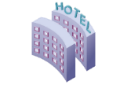 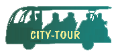 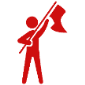 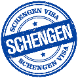 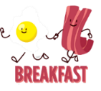 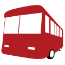 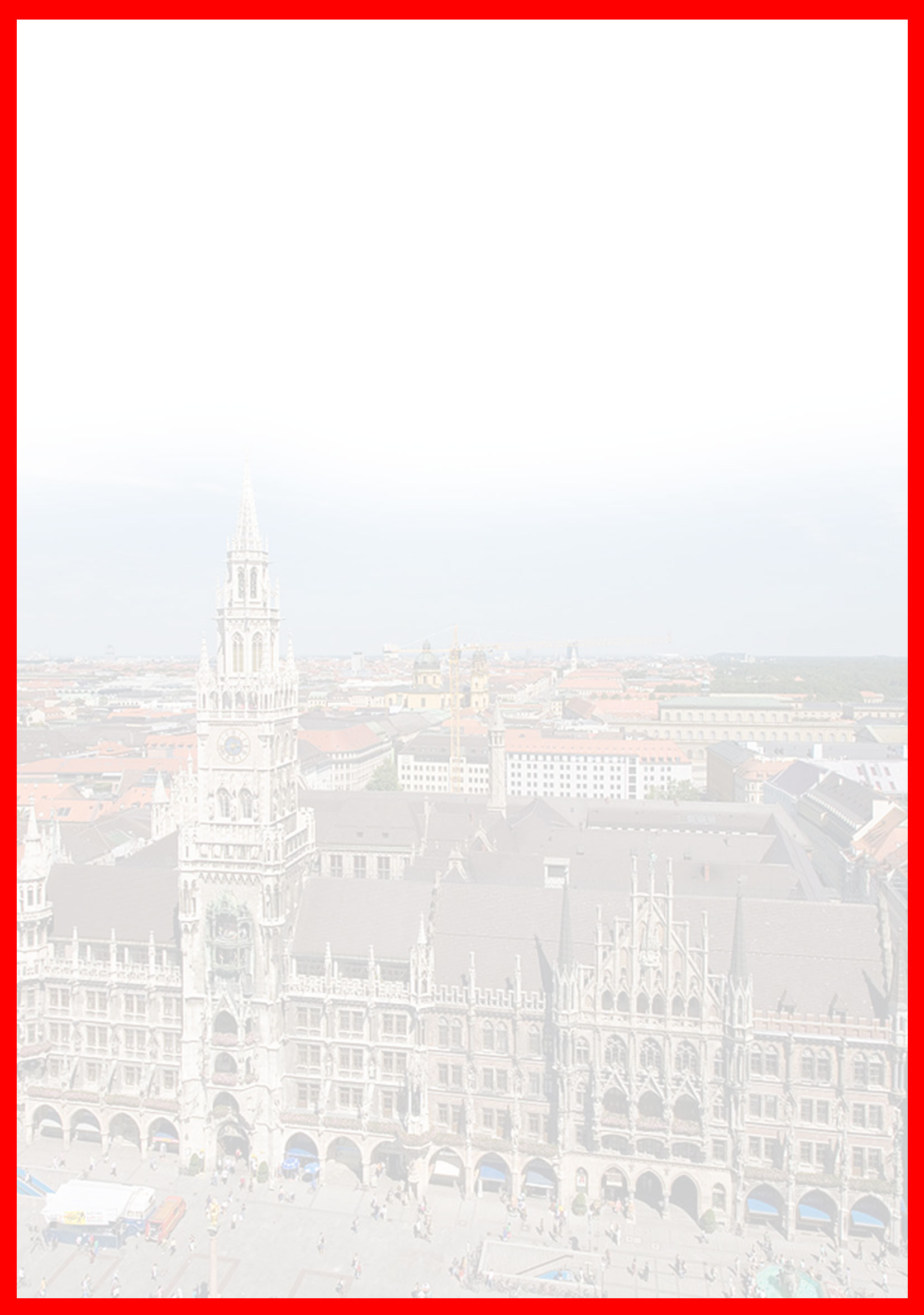 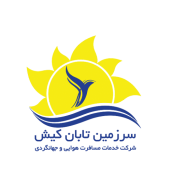 هتلدرجهشهرتعدادشبنفر در اتاق دو تخته (نفر اضافه)نفر در اتاق یک تختهکودک با تخت (12-4 سال)کودک بی تخت (4-2 سال)نوزادIntercontinentalThe RingSofitel5*بوداپستوینمونیخ3 شب3 شب3 شب2,690 یورو+6,950,0003,510 یورو+6,950,0002,360 یورو+5,590,0002,140 یورو+5,590,000665 یورو+1,320,000رفت5 فروردینحرکت از تهرانورود به استانبول استانبولشماره پروازحرکت از استانبولورود به بوداپستشماره پروازشرکت هواپیماییرفت5 فروردین08:4010:40(TK879)12:3512:40(TK1033)ترکیش برگشت14 فروردینحرکت از مونیخورود به استانبولشماره پروازحرکت از استانبولورود به تهرانشماره پروازشرکت هواپیماییبرگشت14 فروردین13:0016:35(TK1640)19:1523:45(TK898)ترکیش روز اول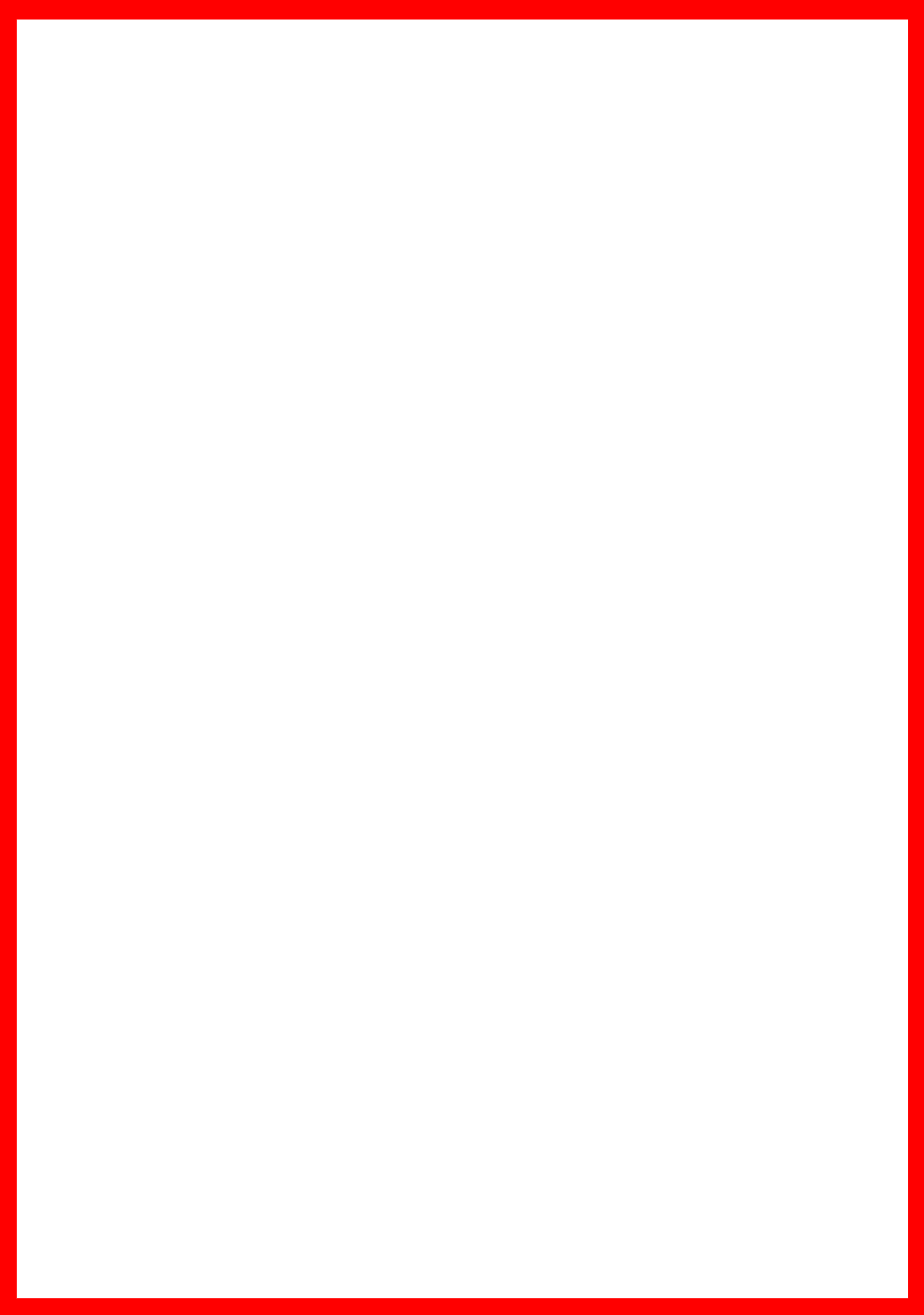 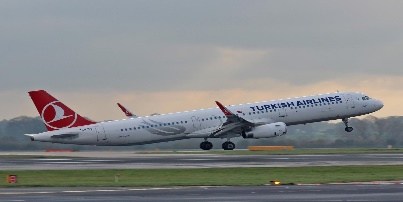 روز دوم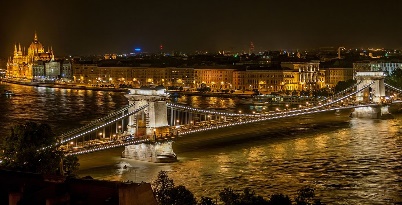 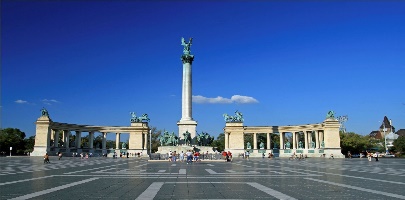 روز سومروز چهارم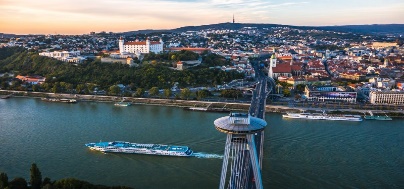 روز پنجم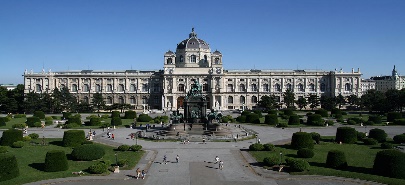 روز ششم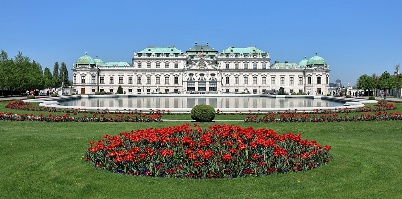 روز هفتم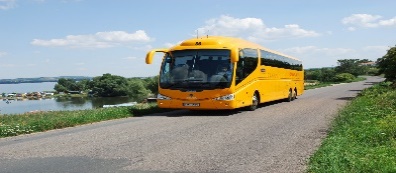 روز هشتم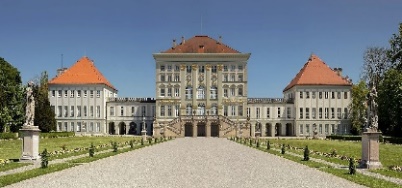 روز نهم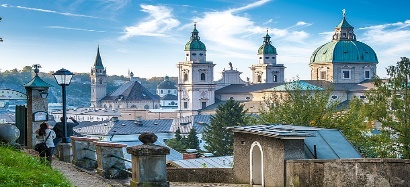 روز دهم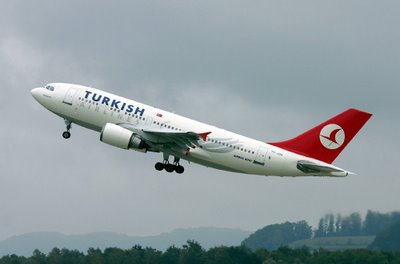 